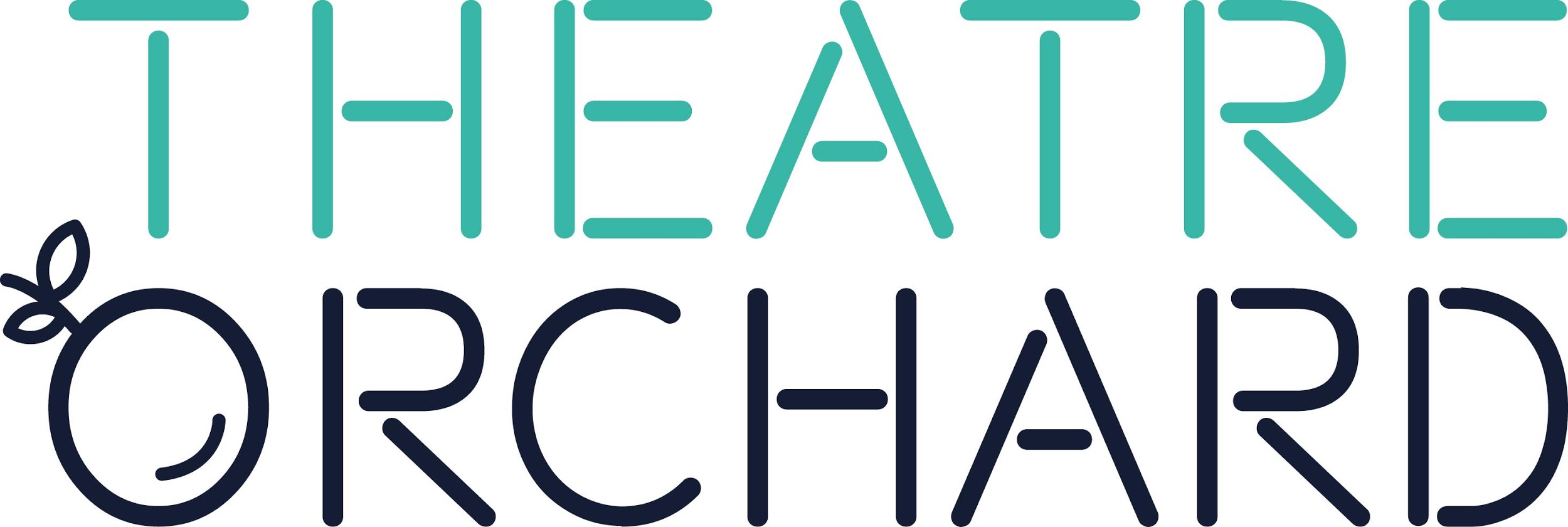 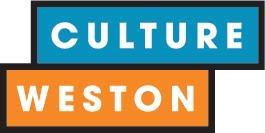 OUTDOOR ARTS ASSISTANT PRODUCER, NORTH SOMERSETABOUT UStheatreorchard.org.ukTheatre Orchard is an arts development organisation that delivers an inclusive programme of professional performance and community engagement motored by the mission “Every Life in North Somerset Made Extraordinary by Live Arts”.cultureweston.org.ukCulture Weston is a new initiative managed by Theatre Orchard that places cultural activity and opportunity at the heart of the town’s daily life and future growth. withoutwalls.uk.comThis post is part-funded  by Without Walls who support excellence and innovation in outdoor arts.JOB PURPOSETo support the administration, development and delivery of an outdoor arts programme in North Somerset  Diversify and expand participation and audiences for outdoor arts in Weston-super-Mare and wider North Somerset.REPORTS TOCulture Weston ManagerWORKS WITHTheatre Orchard and Culture Weston teams, in consultation with Without Walls SALARY £20,000 p/annum freelance rate @ 3 days per week.  1 year contract.THE ROLE We are seeking  an enthusiastic individual to join our small but committed team.   This role will encompass a range of responsibilities connected to developing and enabling inspirational and inclusive outdoor arts provision.  We’re not looking for a certain level of experience, you might be just starting out or have years of experience, or be somewhere in between. We’re most interested in is your enthusiasm, passion and aptitude. You will have your own areas of responsibility, which are outlined below, but what you do will also be shaped by what you enjoy and what you can contribute, as well as what we need. Every day will be different, but you will never be asked to do anything that you haven’t been properly trained, or supported to do, or are not comfortable doing. But you will also be expected to be the sort of person who gets excited about learning new things. We are always learning and trying new things at Theatre Orchard and Culture Weston and we’ll provide support, training and mentoring to support your growth and developing in the role; so we’re looking for people who are excited about the prospect of the new, the different, the challenging.You will:build on Theatre Orchard and Culture Weston’s current community partnerships and make new connections with isolated and under-represented communitieshelp to extend Culture Weston and Theatre Orchard’s cultural offer in outdoor settings with inclusivity at the heart of this new creative landscape -  enable opportunities for communities to become active creative participantsdevelop approaches to breaking down barriers between artists/communitiessupport the administrative processes, technical delivery and evaluation procedures that underpin programmes of work form new relations with non-arts festivals enable a variety of voices and perspectives to contribute toward the emerging events programme of Culture Weston.  JOB DUTIES AND RESPONSIBILITIESSupport the administration, development and legacy of an inclusive outdoor arts offer for Theatre Orchard and Culture WestonDevelop meaningful conversations with under-represented communities in Weston-super-Mare and wider North Somerset Develop structures for different community groups to have a voice in programming, attend performances and review workResearch funding and partnership opportunities that will enable this programme of work to reach its full potential PERSON SPECIFICATIONSKey AttributesA commitment to diversity and inclusion in the arts Great people skills Passion for the arts sector Strength in building and maintaining positive relationships with community partners Good administrative and organisational skillsA creative approach to problem solving and an ability to make things happenExperience, Knowledge and SkillsInterest in working across different sectorsPersonal and professional experience of artistic practise welcome to support this role, but not essential Enjoys being part of a team but can also work independentlyPersonal qualitiesVery motivated and comfortable with working in different environmentsConfidence in suggesting new ideas and ways of workingDetails of employmentFixed term freelance post.£20,000 per annum freelance rate @ 3 days per weekFlexible and remote working are welcomed, and an office space in Weston-super-Mare is also available if health and safety guidelines permit.  If you are working remotely we will do our best to ensure you have the equipment you need.HOW TO APPLYYou can apply in two ways: Either with a written cover letter and CV, bullet points or sub headings are good for us. You can write as much or as little as you think is useful but we’d recommend no more than one side of A4 for the covering letter and two sides of A4 for the accompanying CV.Or if you would prefer to talk about your experiences and how you think you’d be great for the job we are accepting video entries of up to 5 minutes long.  Both ideally will  include:● Details of your previous employment and work experience, including names of employers, dates of employment, job titles and a brief outline of your responsibilities● Relevant educational and training qualificationsTwo references including phone and email contacts for both and information on how soon we can contact themA description of the barriers you face to gaining employment The deadline for applications is 16 November 2020. Interviews will be held week commencing 30 November. Applications should be sent by email to admin@cultureweston.org.ukPlease write “Application for Assistant Producer” in the subject line. Please attach PDF versions of your cover letter and CV or send your video via we transferAs an organisation we are keen to actively address issues around systemic racism through our creative work, and to diversify our staff team as part of this drive. We positively encourage people from a variety of backgrounds with different skills, experiences and stories to apply for the post. If you have any access needs around applying for this post please contactadmin@cultureweston.org.uk or call Fiona on 07757711783 theatreorchard.org.ukcultureweston.org.uk